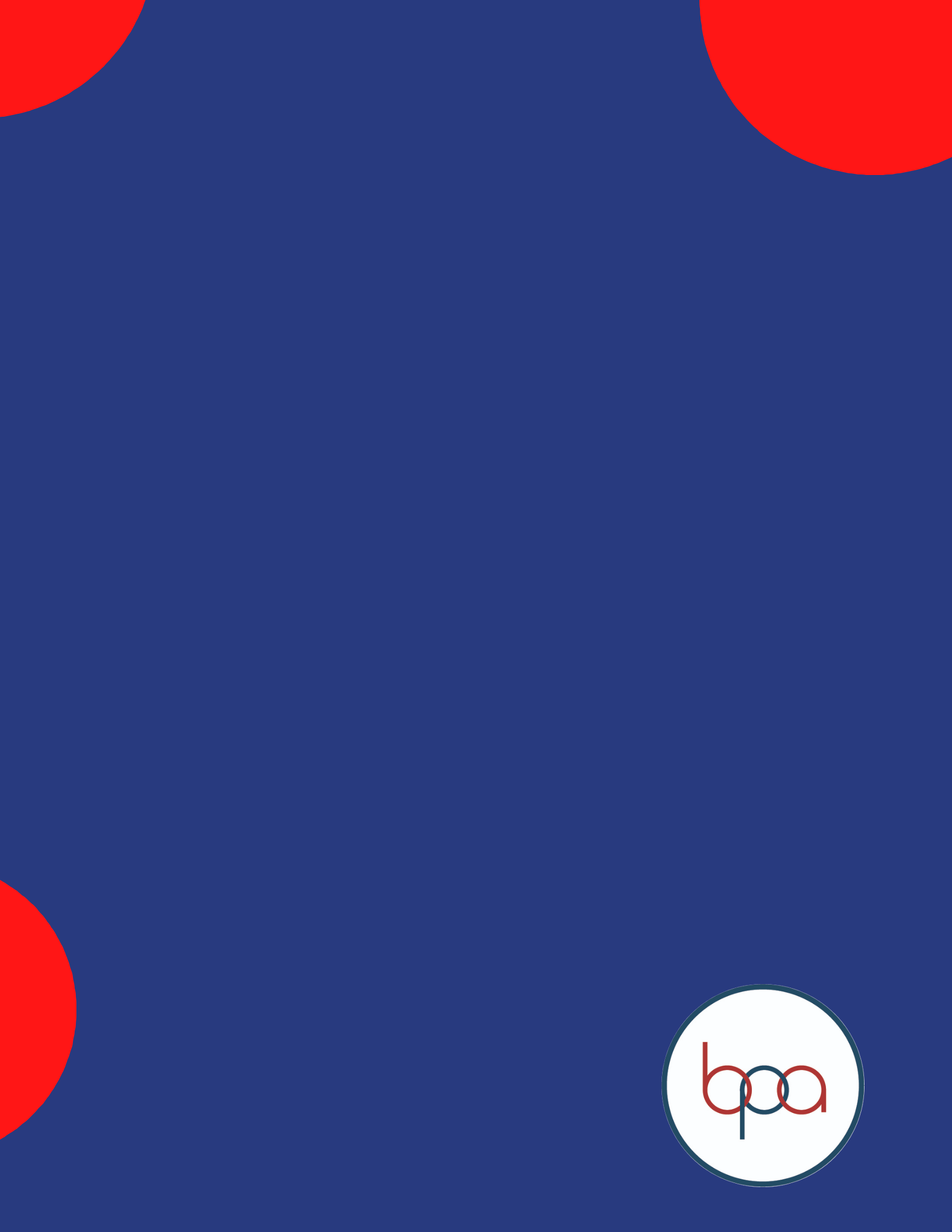 Illinois BPA State Newsletter Needs Your Help!Attention all BPA members. In these unprecedented times, we know that a lot has changed about the world and about BPA. We, however, want to make sure we make the most out of this time, and use our time in BPA to it's full potential.Part of this mission includes getting involved in the numerous chapter activities that BPA offers, whether those be virtual fundraising, team building events, or team meetings.As the Vice President of State Newsletter, I look forward to seeing and documenting all of the wonderful results that can come from such an unexpected time in the Illinois State Newsletter, but to do that, I will need your help.This is where you come in. To be featured in the Illinois State Newsletter, I ask that you follow the steps listed to the right and send me any and all chapter events that you have completedThank you for taking the time to participate in BPA, and for your dedication to this organization. I am looking forward to reading your responses.Subject line: BPA Newsletter InfoSchool/Chapter NameAdvisors NameNumber of MembersBrief Summary of Events accomplished this yearPhotograph of the Event (optional)Email the above information to: ilbpavpnews21@gmail.com by February 12 2021Sneha SriramVice President of State Newsletter